wallingford                    HAwks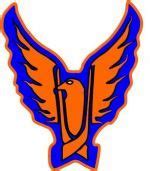 2019-2020 Year Book ad formName: Player/Business/nameAddressPhoneDue no later than March 22nd 2020Ad message: Pricing: Business Card size: $40        Half Page: $125Quarter Page: $65                   Full Page: $200Please make check payable to WHYHA and note “Hockey ad Space”                        ***Ad not placed without payment***Mail to: David Fritz: 3 Cliffside Dr Wallingford CT 06492 or email to dforrestfritz@gmail.com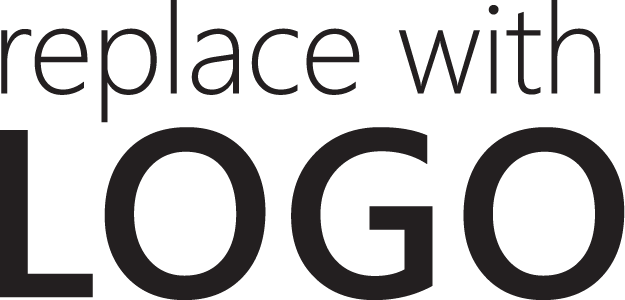 